令和５年４月大阪府議会広報委員会は　　じ　　め　　に広報委員会において、議会の透明性を向上させるとともに、府議会活動への府民の理解、関心を高めるため、府民に必要な情報がわかりやすく伝わるよう、情報の受け手の興味の度合いや年齢層を意識し、テレビや刊行物、ホームページ、SNSなど多様な広報媒体の特性を活かした積極的な情報発信と、未来の大阪を担う若い世代をターゲットとした議会広報を展開してまいりました。令和３年度は「府議会広報テレビ」を再開し、初めての試みとして人気YouTuberを活用したWEB動画を併せて配信しました。令和４年度も引き続きこれらの取組みを進めるとともに、「キッズ大阪府議会」を府政情報室所管の「府政学習会」とのコラボ事業として再開しました。また、今後のインターネット中継のあり方についても協議・検討してまいりました。本報告書は、広報委員会のこうした取組みの成果を２年の任期を終えるにあたり、取りまとめたものです。令和５年４月大阪府議会広報委員会委員長　広野　瑞穂目　　　　　　次Ⅰ　開会日及び協議項目　……………………………………… 　 １～２Ⅱ　協議経過及び概要　　……………………………………… 　 ３～15Ⅲ　事業実績　　　　　　……………………………………… 　 16～35Ⅳ　次期広報委員会への申し送り事項　……………………… 　 36Ⅴ　資料編　………………………………………………………　　37～38Ⅰ　開会日及び協議事項Ⅱ　協議経過及び概要第1回（令和３年6月９日）正副委員長の選出について○委員長に広野 瑞穂委員、副委員長に西村 日加留委員を選出。広報委員会の活動について○前期の活動報告について、事務局から報告○令和３年度 議会広報予算及び事業計画（案）について・議会広報予算については別紙１のとおり事務局から説明を行い、決定。・事業計画については各委員の意見を踏まえ、後日、正副委員長により別紙２のとおり計画を作成し、各委員へ報告。議会出前授業について○令和2年度までの実施状況について、事務局から報告。○今年度も引き続き実施することとし、まず、府立高校の募集を開始することに決定。議会広報テレビ番組について○これまでの実施状況等について事務局から報告。○実施にあたりプロポーザル選定委員会の設置、選定基準、公募スケジュールなどを協議し、今後、公募手続きを進めていくことに決定。第2回（令和３年8月19日）大阪府議会広報テレビ番組等制作及び放送業務に係る審査　　○広報委員と外部委員（２人）による「大阪府議会広報テレビ番組等制作及び放送業務」プロポーザル選定委員会を開会。　　○番組の企画内容について、応募者（３事業者）から提案内容を聴取したのち、審査基準に基づく審査の結果、（株）ADKマーケティング・ソリューションズ関西支社を最優秀提案事業者に決定。② 各事業の進捗状況について　 ○議会出前授業等の進捗状況について、事務局から報告を行い、今後の進め方について、引き続き協議することとした。第3回（令和３年11月29日）議会出前授業について○第1回目のアンケート集計結果について、事務局から報告。 ○出席議員の選定の考え方について、引き続き協議していくこととした。議会広報テレビについて○令和３年度議会広報テレビの概要について、事務局から報告。○令和４年度議会広報テレビの概要とスケジュールについて、協議。③その他　　○スマートフォン対応のための府議会トップページのレイアウト変更について、事務局から報告。第４回（令和４年３月24日）副委員長の選出について○西村 日加留委員の退任により、副委員長に中野 剛委員を選出。広報委員会の活動について○令和３年度活動実績について、別紙３のとおり事務局から報告。○令和４年度議会広報予算及び事業計画について、別紙４・５のとおり事務局から説明を行い、決定。議会出前授業について○出席議員の選定の考え方について、引き続き協議することに決定。議会広報テレビ番組について○令和4年度テレビ広報の実施にあたり、プロポーザル選定委員会の設置、選定基準、公募スケジュールなどについて協議し、今後、公募手続きを進めていくことに決定。第5回（令和４年５月２５日）議会出前授業について○令和4年度の関係機関との調整状況について、事務局から説明を行い、引き続き、取組みを進めていくことに決定。議会広報テレビ番組について○令和３年度の事業報告を事務局から報告。○令和4年度の実施状況について事務局から説明を行い、今後、事業者を選定することに決定。 第６回（令和４年６月２０日）①大阪府議会広報テレビ番組等制作及び放送業務に係る審査○広報委員と外部委員（２人）による「大阪府議会広報テレビ番組等制作及び放送業務プロポーザル選定委員会」を開会。○応募者によるプレゼンテーション及び質疑を行い、これに基づき、（株）ADKマーケティング・ソリューションズ関西支社を最優秀提案事業者に決定。第７回（令和４年８月18日） 議会出前授業について○令和4年度実施希望校について事務局から説明を行い、実施にむけて準備を進めていくことに決定。その他○議会広報テレビの今年度の実施状況について、事務局から報告。第８回（令和４年９月28日）今後の検討課題について○議会中継の実施状況について事務局から説明を行い、今後のあり方について継続して協議していくことに決定。○その他、広報委員会で検討すべき項目について、整理。その他○大阪府立枚方支援学校において9月12日に実施した議会出前授業の実施状況について、事務局から報告。○議会出前授業の今年度の実施予定について事務局から説明を行い、実施に向けて準備を進めていくことに決定。第９回（令和５年２月１日）議会インターネット中継について○議会中継のあり方について事務局から説明を行い、引き続き検討していくことに決定。その他○令和４年度の議会広報テレビ事業について事務局から報告。○大阪府立堺工科高等学校（11月24日実施）及び大阪成蹊女子高等学校（12月19日実施）での議会出前授業の実施状況について、事務局から報告。○キッズ大阪府議会の実施状況について、事務局から報告を行うとともに、今後の実施予定について事務局から説明。第10回（令和５年２月22日）議会インターネット中継について○今後の議会中継のあり方について、来期の委員会において引き続き検討していくことに決定。令和４年度議会広報活動実績について○令和４年度活動実績について、別紙６のとおり事務局から報告。その他○キッズ大阪府議会の実施状況について、事務局から報告。○議場一般見学の試行実施（結果概要）について、事務局から報告。令和３年度　議会広報予算　　　　（単位：千円）※  広報誌「議会だより」については、紙面維持経費の一部として計上。下段（　）内の金額は、「府政だより」を発行している知事部局（府政情報室）の予算額。令和３年度　議会広報事業計画について　　１．住民参加型事業　　　若い世代を主な対象として議会活動や政治について理解を深める事業を実施。・「大阪府議会出前授業」・「キッズ大阪府議会」２．テレビ広報　　幅広い視聴者層を期待できるテレビ媒体の特性を活かし、インパクトが強く事業効果が見込まれる番組の制作・放映を実施。３．府議会だより　　大阪府が発行する「府政だより」との合同発行とし、新聞折込みによる各戸配布実施。４．ホームページ・ＳＮＳ　　タイムリーな情報発信ツールとして、審議内容などの会議情報をはじめ議会における様々な動きをネット中継など動画も活用しつつ発信。　　ホームページ・SNSについて、議会活動がより多くの府民にわかりやすく伝わる情報発信を検討。５．その他広報活動・定例会日程の周知を図るポスターの作成・知事部局所管の広報媒体の活用（府ＨＰ大画像、もずやんTwitter（引用リツイート）やスーパー銭湯テレビバナーなど）令和３年度　議会広報事業実績　　　　　　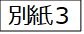 １．住民参加型事業　　　若い世代を主な対象として議会活動や政治について理解を深める事業を実施。・「大阪府議会出前授業」　３校　計　１１８人※「キッズ大阪府議会」は新型コロナウイルス感染症の影響で、コラボ事業である　　府政学習会が申込受付を休止したため、実施せず。２．テレビ広報　　幅広い視聴者層を期待できるテレビ媒体の特性を活かし、インパクトが強く事業効果が見込まれる番組の制作・放映を実施。３．府議会だより　　大阪府が発行する「府政だより」との合同発行とし、新聞折込みによる各戸配布実施。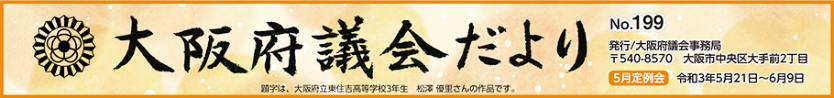 　　　７月　　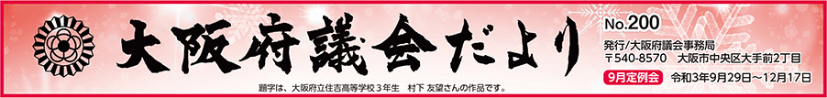 　      12月　　　1月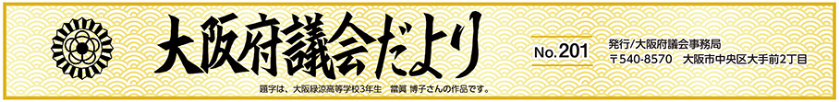 ４．ホームページ・ＳＮＳ　　タイムリーな情報発信ツールとして、審議内容などの会議情報をはじめ議会における様々な動きをネット中継など動画も活用しつつ発信。　　ホームページ・SNSについて、議会活動がより多くの府民にわかりやすく伝わる情報発信を検討。５．その他広報活動◆定例会日程の周知を図るポスターの作成◆知事部局所管の広報媒体の活用・府ＨＰ画像掲載・もずやんTwitter（引用リツイート）・スーパー銭湯テレビバナー　　　　　など府HP画像掲載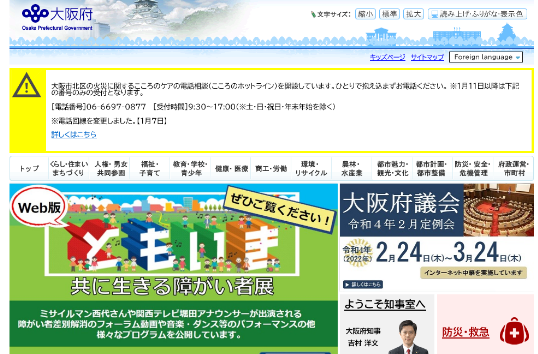 令和４年度　議会広報当初予算（案）（単位：千円）※  広報誌「議会だより」については、紙面維持経費の一部及び題字を高校生等の書作品とするためにかかる費用として計上。下段（　）内の金額は、「府政だより」を発行している知事部局（府政情報室）の予算額。令和４年度　議会広報事業計画（案）について　　１．住民参加型事業　　　若い世代を主な対象として議会活動や政治について理解を深める事業を実施。・「大阪府議会出前授業」・「キッズ大阪府議会」２．テレビ広報　　幅広い視聴者層を期待できるテレビ媒体の特性を活かし、インパクトが強く事業効果が見込まれる番組の制作・放映を実施。３．府議会だより　　大阪府が発行する「府政だより」との合同発行とし、新聞折込みによる各戸配布実施。４．ホームページ・ＳＮＳ　　タイムリーな情報発信ツールとして、審議内容などの会議情報をはじめ議会における様々な動きをネット中継など動画も活用しつつ発信。　　ホームページ・SNSについて、議会活動がより多くの府民にわかりやすく伝わる情報発信を検討。５．その他広報活動・定例会日程の周知を図るポスターの作成・知事部局所管の広報媒体の活用（府ＨＰ画像掲載、もずやんTwitter（引用リツイート）やスーパー銭湯テレビバナーなど）令和４年度　議会広報事業実績　　　　　　１．住民参加型事業　　　若い世代を主な対象として議会活動や政治について理解を深める事業を実施。・「大阪府議会出前授業」　３校　計　２３４人・「キッズ大阪府議会」令和4年9月より申込受付を再開　2校　計　50人２．テレビ広報　　幅広い視聴者層を期待できるテレビ媒体の特性を活かし、インパクトが強く事業効果が見込まれる番組の制作・放映を実施。３．府議会だより　　大阪府が発行する「府政だより」との合同発行とし、新聞折込みによる各戸配布実施。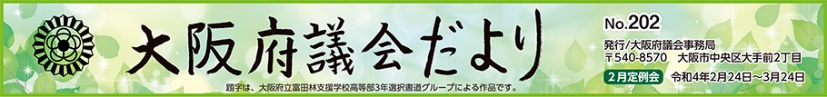 4月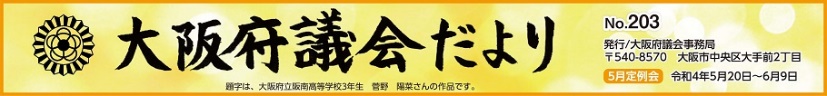 　　　７月　　12月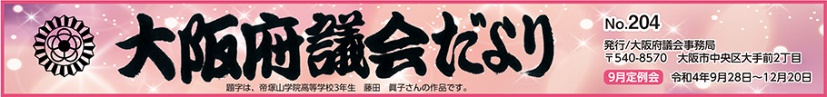 1月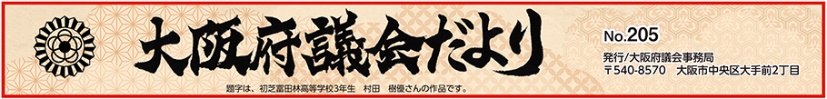 ４．ホームページ・ＳＮＳ　　タイムリーな情報発信ツールとして、審議内容などの会議情報をはじめ議会における様々な動きをネット中継など動画も活用しつつ発信。　　ホームページ・SNSについて、議会活動がより多くの府民にわかりやすく伝わる情報発信を検討。５．その他広報活動◆定例会日程の周知を図るポスターの作成◆知事部局所管の広報媒体の活用・府ＨＰ画像掲載・もずやんTwitter（引用リツイート）・スーパー銭湯テレビバナー　　　　　など府HP画像掲載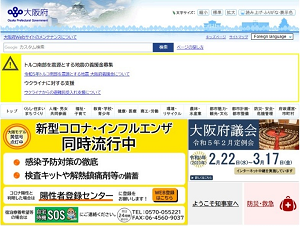 Ⅲ　事業実績１．住民参加型事業（１）大阪府議会出前授業「府民に開かれた議会」をより一層進める取組みとして、選挙権年齢が１８歳以上に引き下げられたことを受け、未来の大阪を担う若者が府議会活動について理解を深め、政治への関心や参加意識の高揚につなげてもらえるよう、高校生等を対象に「大阪府議会出前授業」を実施した。令和３、４年度で６校、計３５２人（事業開始（平成２８年度）からは25校、約4,400人）の参加を得た。実施に際しては、生徒の参加を促し授業効果を高めるため、「○×プレート」を使用しクイズを多用するなど工夫を凝らした「参加型授業」とするとともに、模擬投票の実施、グループワークを踏まえた意見交換など、学校ごとの意向を踏まえた授業内容の調整を行い、議員と生徒との交流を図った。【令和３年度】【令和４年度】【令和３年度】＜第１回＞　令和３年９月15日　大阪府立懐風館高等学校２年生38人　出席議員：広野瑞穂 広報委員会委員長、中川誠太議員、塩川憲史議員、大山明彦議員　実施概要：生活と政治のつながり、府議会の役割、政治参加の重要性等の授業、生徒と府議会議員による意見交換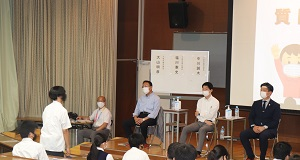 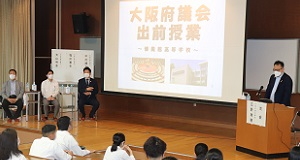 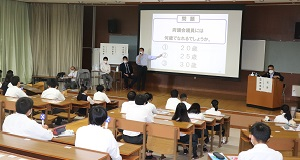 ＜第２回＞　令和３年12月22日　大阪府立桃谷高等学校（定時制の課程）１年次・４年次 40人　出席議員：広野瑞穂 広報委員会委員長、いらはら勉議員、西村日加留議員、中村広美議員　実施概要：生活と政治のつながり、府議会の役割、政治参加の重要性等の授業、生徒と府議会議員による意見交換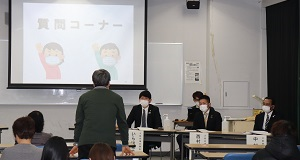 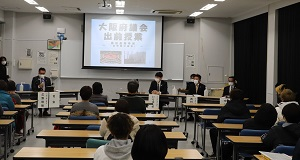 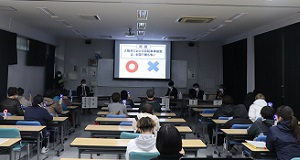 ＜第３回＞　令和４年１月２０日　大阪高等学校１年生 ４０人　出席議員：広野瑞穂 広報委員会委員長、魚森ゴータロー議員、須田旭議員、大橋章夫議員　実施概要：生活と政治のつながり、府議会の役割、政治参加の重要性等の授業、生徒と府議会議員による意見交換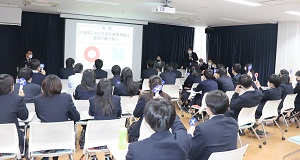 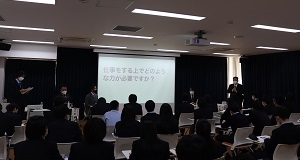 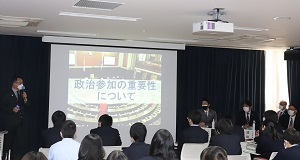 ■アンケート結果（第１回）大阪府立懐風館高等学校１-1．授業内容の理解度（生活と政治のつながり、政治参加の重要性）１-2．授業内容の理解度（条例紹介、定例会概要等）２．政治への関心（政治への関心が以前より高まったか）３．主な意見・はじめは、あまり分からなくて興味がなかったけど、話を聞いて分かったので、少し興味をもちました。・良い話を聞けた。みんなのために頑張ってくれていた。・政治のくわしい仕組みについて、あまりよく分からなかったので、そこに一番、関心を持ちました。・議員さんは僕の勝手なイメージだと頑固そうだなと思っていたけど、案外そうでもなくて、僕らの意見も多少なりとも通ることが分かったので、イメージが変わったなと思いました。・議員へのイメージが変わり、スマホで調べてみようと思った。・みんな、結構おもしろい人が多かった。結構しゃべりやすかった。・議員になるには、あまり学歴などは関係なく、チャレンジすることが大事だと知れた。・議員さんは僕たちの意見を聞いて良い町づくりをしようとしているんだと思いました。・政治について、授業で受けたときよりもしっかりと理解できた。・政治は思っていたよりも身近にあり、僕ら自身が税金を払っていることが分かりました。今まで知らなかったことをたくさん知れました。・傍聴席に行きたいと思いました。議会のことをもっと知りたいと思いました。・25歳以上になると議員になれると聞いたので、気が向いたらやってみようかなと思いました。・日本全部を見た時に菅さんのよかった点と悪かった点を教えてほしかった。■アンケート結果（第２回）大阪府立桃谷高等学校（定時制の課程）１-1．授業内容の理解度（生活と政治のつながり、政治参加の重要性）１-2．授業内容の理解度（条例紹介、定例会概要等）２．政治への関心（政治への関心が以前より高まったか）３．主な意見・知らない政治の内容などを知れたと思う。・府議会での仕事の内容などが分かりました。・わかりやすく説明してもらえたからよかったです。・話は聞いていたけど、内容はあんまりおぼえていない。・政治は難しいと思った。・このような機会を与えてくれてたのにも関わらず、話が難しかったのでよくわからなかったです。・時間が短いと思いますが、ほかに人が質問したい人がいるかもしれません。・もう少し時間をもってほしい。・あまり質問が少なかったですね。・良いと思った。・すごいなって思った。・近くで見ることができ、ありがとうございます。・生徒や国民が全員、気にするのはありがたいと思います。・しっかりと考えている。・議員の人もすごいですね。・関心を持ったことは、全て。■アンケート結果（第３回）大阪高等学校１-1．授業内容の理解度（生活と政治のつながり、政治参加の重要性）１-2．授業内容の理解度（条例紹介、定例会概要等）２．政治への関心（政治への関心が以前より高まったか）３．主な意見・前までは選挙とかに全くと言っても良いほど興味がなかったけど、選挙権がまだない今でも投票に参加してみたいと思える授業だった。・私はもう18歳になるので選挙に行こうと思った。選挙でどの人を選んだら良いのか全然わからないのでどうやって選ぶのかの判断基準を知りたいと思った。・もっと応援したくなった。その時に人の心の動かし方が上手いと思った。そういったところに関心を持ち、今後必要になる力なので興味が湧いた。・議員などは遠―い距離だと思っていたが、今回お話を聞けて意外と近いと感じた。・自分が思っている事、やってほしい事を地元の議員に電話や直接会って、話せられることが分かった。・質問に対して答えてもらっただけであんまり対話と言えるものでなかったという印象。・ “政治家の方”と話しているという印象が強く、もう少し政治家をしている1人の“人”とお話ししたかった。政治の仕組みや政治家の立ち位置といったものを知れたことはすごい貴重な経験だし、とても有意義だと思うが、それらは調べたり見たり聞いたりすることで十分得られるので、普通わからない、聞けない、話せないことが聞きたかった。・もっと沢山聞いてみたいことがあったので、１人ひとりそれぞれ、議員としての考え方や意見そして個人としての考え方や意見を聞くことが出来る機会がまたあれば嬉しい。・正直わからなくて司会の方がおっしゃっていた通り眠かった。でも寄り添おうとして下さっているということは多少感じられた。・もっと意見を言いやすくしてほしい。【令和４年度】＜第１回＞　令和４年９月12日　大阪府立枚方支援学校　高等部３年生　19人　出席議員：広野瑞穂 広報委員会委員長、西元宗一議員、山下浩昭議員、須田旭議員　実施概要：「生徒のみなさんの生活と政治のつながり」、「生徒のみなさんに関係する社会参加の取り組み」の授業、府議会プロモーション動画視聴、模擬投票、生徒と府議会議員による意見交換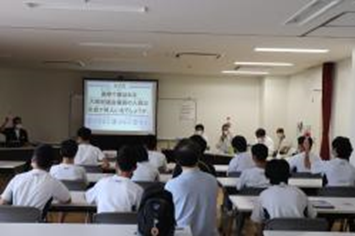 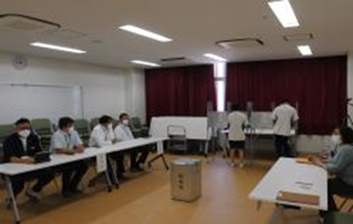 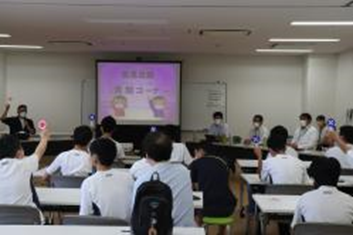 ＜第２回＞　令和４年11月24日　大阪府立堺工科高等学校　１年生 190人(クラスごとに実施)　出席議員：広野瑞穂 広報委員会委員長、坂こうき議員、前田将臣議員、松浪武久議員、川岡栄一議員、塩川憲史議員　実施概要：「生徒のみなさんに関係する条例の紹介」、「政治に関心を持つことや政治参加の重要性について」の授業、生徒と府議会議員による意見交換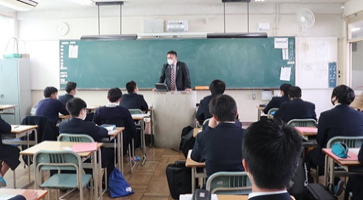 ＜第３回＞　令和４年12月19日　大阪成蹊女子高等学校　特進コース２年生 25人　出席議員：広野瑞穂 広報委員会委員長、おきた浩之議員、垣見大志朗議員、須田旭議員　実施概要：「大阪府議会の役割と仕組み」、「生徒のみなさんに関係する条例の紹介」、「生徒のみなさんの生活と政治のつながり」、「政治に関心を持つことや政治参加の重要性について」の授業、生徒と府議会議員による意見交換等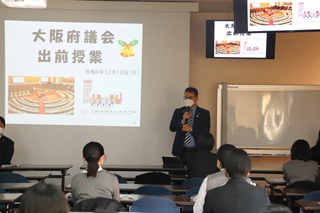 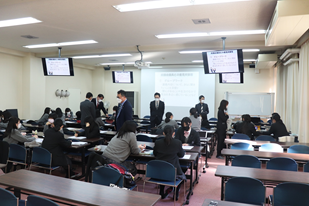 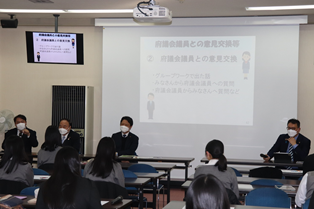 ■アンケート結果（第１回）大阪府立枚方支援学校１．「生徒のみなさんの生活と政治のつながり」の講義のなかで良かったのは次のうちどれですか２-１．府議会プロモーションビデオは、わかりやすかったですか２‐２．「ヘルプマーク」の講義はわかりやすかったですか３．「政治参加の重要性（模擬投票）」を体験してみて選挙に行ってみたいと思いましたか４．「出前授業」に参加して、授業を受ける前よりも、府議会や政治のことがわかるようになりましたか５．意見交換（質問コーナー）は面白かったですか６．「出前授業」の全体の感想はどうでしたか７．主な意見　・むずかしかった。　・わからなかった。　　・知りたいことが知れた。　・おちたらただのひとっていっていた。　・府議会の人が話しをしてくれた。　・府議会の人がたくさん話をしてくれた。　・よくできた。・色々なことを知れた。　・ちょっとふぎかいのことをしれた。■アンケート結果（第２回）堺工科高等学校１．講義の内容は理解できましたか①「生徒のみなさんに関係する条例の紹介」（大阪府インターネット上の誹謗中傷及び差別等の人権侵害のない社会づくり条例）②「生活と政治のつながり」（生理の貧困）③「政治に関心を持つことや政治参加の重要性について」（税金の使い道など）２.府議会議員との意見交換は面白かったですか３．大阪府議会出前授業で一番関心を持ったのはどの内容ですか４.大阪府議会出前授業に参加して、授業を受ける前よりも、府議会や政治に関心が高まったと思いますか５.大阪府議会出前授業の全体の感想はどうでしたか６．主な意見　・聞きたい事が聞けた。・こんなけいけんはふだんない。・議員の現在について知れた。・いろいろ新しい事をしれた。・話がとてもうまかった。・色々の事を教えてくれていたのでとても良かった。・意見交換の場では難しそうな質問が多かったですが、わかりやすい返答で自分でも理解できてとても自分のためになるお話をたくさん聞けてよかった。・多くの話を聞かせてもらって関心が深まった。・議員さんの人柄が良かった。・議員の方が自分の過去も交えて教えてくれてたいへん分かりやすかった。・貴重な話を聞いて良い経験が出来た。・質問に対してわかりやすく答えてくれた。・府議会議員のじじょうを知れた。・気になることは聞けたが、あまり内容が分かりずらかった。・きょうみのない話やった。・自分の趣味ができないくらい忙しいと言っていたので大変だと思った。・議員の人達は怖いと思っていました。ですが今日話してみておもしろい人がいて面白かった。・詳しく分かりやすく話してくれたので分かりやすくて面白かった。・新たな発見や政治家になる事の重大さなど自分で知る事は出来なかった。・政治家の人と少しでも話せて、知らなかったことや意見に合った。・話しを上手に説明してくれ分かりやすかった。・議員さんの意見・主張も聞きたかった。・知らなかった知識を聞けたり、おもしろい話を聞いたり出来た。・政治家の方は怖いイメージがありましたが、気軽に質問などに答えて下さりイメージがかわった。・議員さんの印象が良かった。・政治家になろうと思ったきっかけとか、どうすれば政治家になれるかを聞けた。・気軽に質問でき、府議会や政治の話をわかりやすくしてくれた。・げんえきのせいじかにきてもらえた。・話を聴いている人もいれば態度が悪く眠っている人がいた。■アンケート結果（第３回）大阪成蹊女子高等学校　１．講義の内容は理解できましたか①「大阪府議会の役割と仕組み」②「生徒のみなさんに関係する条例の紹介」（大阪府インターネット上の誹謗中傷及び差別等の人権侵害のない社会づくり条例）③「生徒のみなさんの生活と政治のつながり」（男女共同参画社会って何だろう？）④「政治に関心を持つことや政治参加の重要性について」（税金の使い道など）２.府議会議員による意見交換等は面白かったですか①グループワーク②府議会議員との意見交換３．大阪府議会出前授業で一番関心を持ったのはどの内容ですか４.大阪府議会出前授業に参加して、授業を受ける前よりも、府議会や政治に関心が高まりましたか５.大阪府議会出前授業の全体の感想はどうでしたか６．主な意見・グループワークでそれぞれ違った意見を出し合うのが面白かった。・普段あまり関わりのない議員さんに聞いてみたいことを話しあうのが楽しかった。・どんな質問がきても正直におもしろく返してるところが印象的だった。　・みなさんが正直に答えていて議会中に寝たことがあるということを聞けて面白かった。　・議員さんも人間なんだなと思った。　・普段どういった生活をしているにか知れて新鮮だった。　・自分にもなれる可能性が持てた。　・いろんなことを知れた。　・寝る時間をきいて、本当に大変なんだなと思った。　・議会のことを知ったうえで興味を持った。　・議員さんの選挙への日々の努力などが良く理解できたから。　・普段議員さんと関わることがなかったので話すことによって政治にしたしみをもった。　　・政治について全く知らなかったので、はじめて知ることがたくさんあった。　・現場のリアルな声を聞けた。　・授業を受ける前は名前だけしか知らなかったけど今回の話をきいておもしろいと　　感じた。　・より身近に感じるようなテーマについてお話ししていただいて興味がわいた。　・みんなおもしろく、楽しく学べた。　・生徒会に関わっているからなのか、身近に感じることができた。（２）キッズ大阪府議会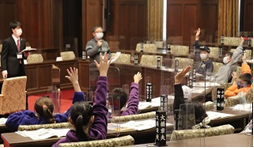 模擬議会などを通して議会の役割や仕組みを学習できる、府内の小学校高学年向けの「キッズ大阪府議会」を、庁舎見学と府の取組みについて学ぶテーマ学習をセットとした知事部局の事業「府政学習会」とコラボし実施した。【令和３年度】 新型コロナウイルス感染症の影響で、コラボ事業である府政学習会が申込受付を休止したため、実績なし。【令和４年度】２．テレビ広報幅広い視聴者層を期待できるテレビ媒体の特性を活かし、府議会の取組みや活動を府民の方に分かりやすく紹介する地上波番組及びWEB番組を制作し放映した。【令和３年度】（１）地上波番組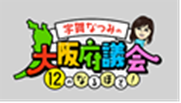 タイトル：宇賀なつみの大阪府議会１２のなるほど！放送日時：令和４年1月９日から3月27日（全12回）毎週日曜日　午前11時45分～午前11時50分までのうち、2分30秒放送局：関西テレビ放送 ＜地上波８ch＞番組ナビゲーター：宇賀なつみ（フリーアナウンサー）番組概要：幅広い層にアピールできる安定した番組ナビゲーターを起用し、出演議員が府議会の取り組みについて丁寧に分かりやすく説明。視聴率：５％ ※平均世帯視聴率（２）WEB番組タイトル：４８（フォーエイト）の大阪府議会に聞いてみたら…○○だった！配信日時等：地上波番組放送後、同日配信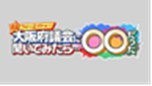 　（全12回）（正味約5分）チャンネル：関西テレビ公式YouTubeチャンネル「カンテレchannel」番組ナビゲーター：４８（フォーエイト）番組概要：インフルエンサーとも言われる人気YouTuberを起用府議会の取り組みについて、ナビゲーターが大阪府議会議員に質問するなど若者を中心としたWEB視聴者層に伝わるよう発信。再生回数：約25万回（３）上記（１）（２）の主な取組み・関西テレビのニュース番組（報道ＲＵＮＮＥＲ）・情報番組（よ～いドン！plus）で番組の紹介及びPR　・WEBニュースサイトから番宣PR記事を発信・エンタメ系メディアからも宇賀なつみ・48（フォーエイト）の話題性で記事を配信・出演者（宇賀なつみ・48（フォーエイト））が自らのSNSを通じ、番組の放送・配信に合わせ、感想やテーマに関する情報を発信・大型アドビジョン（阪急梅田駅構内「ビックマン」）から番宣を放映【令和４年度】（１）地上波番組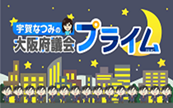 タイトル：宇賀なつみの大阪府議会プライム　放送日時：令和４年１０月４日から１２月２０日（全12回）毎週火曜日　午後10時54分～午後11時までのうち、１分30秒放送局：関西テレビ放送 ＜地上波８ch＞番組ナビゲーター：宇賀なつみ（フリーアナウンサー）番組概要：関西テレビ22時のバラエティ番組放送後のプライムタイム（22:54～23:00）に放送し、ナビゲーターがその回のテーマを質問し、出演議員が画像や図表を交え分かりやすく説明。番組終わりでWEB番組へ視聴を誘導。視聴率：5.5％ ※平均世帯視聴率（２）WEB番組タイトル：フォーエイト48の大阪府議会に凸ってみた！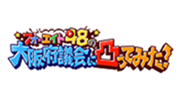 配信日時等：地上波番組放送日と同日配信　（全12回）（正味約5分30秒）チャンネル：関西テレビ公式YouTubeチャンネル「カンテレchannel」番組ナビゲーター：フォーエイト48番組概要：テレビ番組のナビゲーター宇賀なつみが番組前後にストリートテラーとして登場し、各回のテーマを紹介するなどテレビ番組との相互連携を図った。フォーエイト48のメンバーが率直な質問を投げかけ、出演議員が回答。再生回数：約1万8千回（３）上記（１）（２）の主な取組み・関西テレビのニュース番組（報道ＲＵＮＮＥＲ）・情報番組（よ～いドン！plus）で番組の紹介及びPR　・WEBニュースサイトから番宣PR記事を発信・エンタメ系メディアからも宇賀なつみ・48（フォーエイト）の話題性で記事を配信・関西テレビの番組ホームページに放送予告を掲載しリアルタイムでの番組視聴を促進・大型アドビジョン（阪急梅田駅構内「ビックマン」・なんばの大型）から番宣を放映３．府議会だより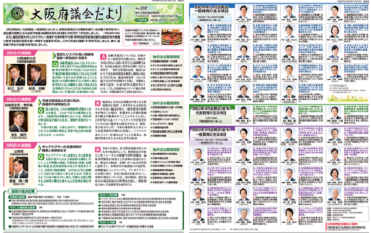 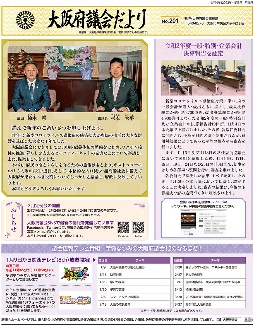 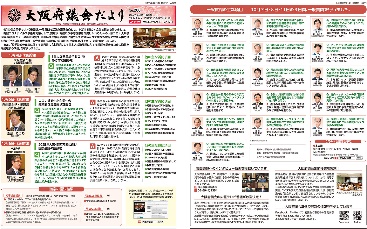 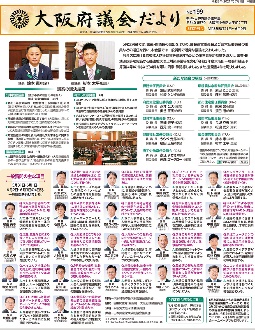 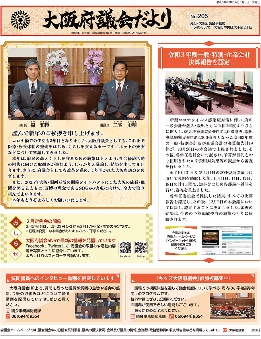 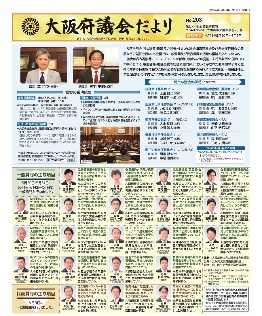 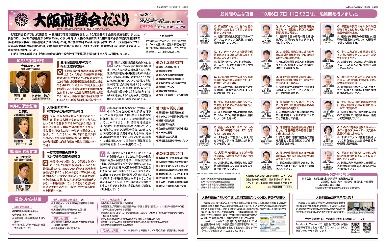 ４．ホームページ・ＳＮＳ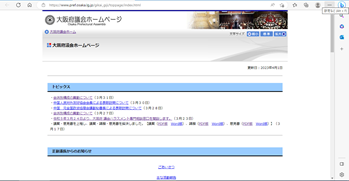 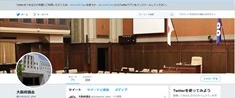 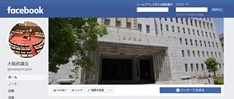 議会ホームページのアクセス状況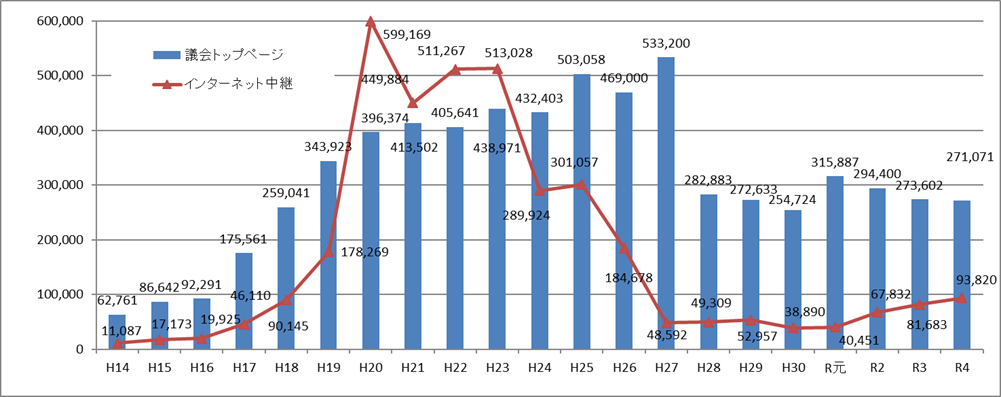 ■議会ホームページ（トップページ）■議会インターネット中継５．その他広報活動（１）議会ポスター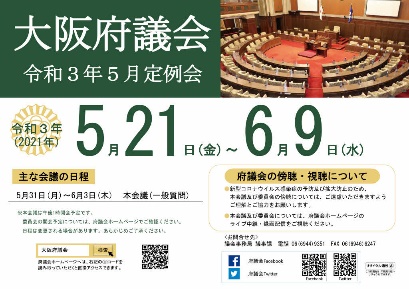 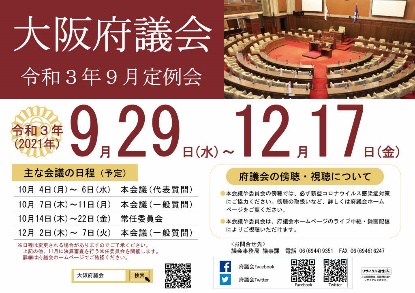 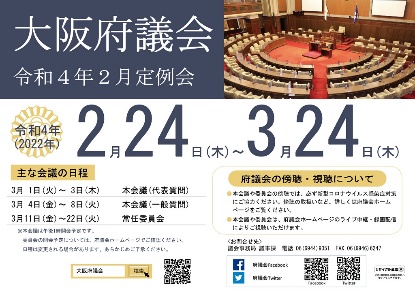 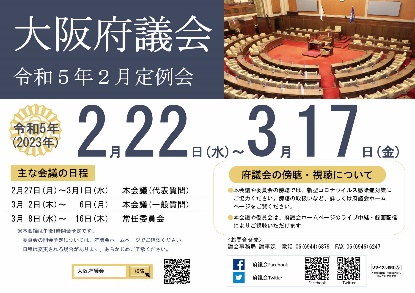 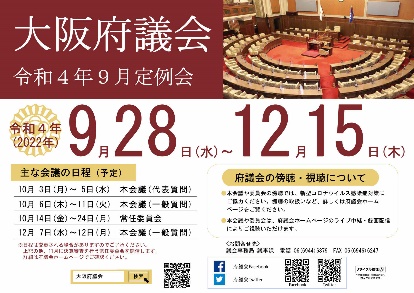 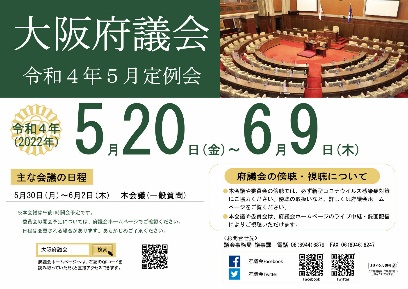 （２）議会のしおりⅣ　次期広報委員会への申し送り事項１．議会広報テレビ「議会広報テレビ」については、内容充実に向けて令和３年度に無関心層への訴求を意識した審査基準に見直し、公募型プロポーザル方式により事業者を選定し、番組等制作及び放送を実施した。令和５年度に、公募要件の見直しや二次利用の条件整理等の検討、また、YouTubeなど他のメディア媒体の活用など引き続き、内容の充実に向けて協議いただきたい。２．議会出前授業「大阪府議会出前授業」については、模擬投票の実施やクラスごとの授業、グループワークを踏まえた意見交換など、実施にあたっては、学校ごとの意向を踏まえた授業内容の調整を行い、議員と生徒との交流を図った。未来の大阪を担う若い世代が府議会活動について理解を深め、政治への関心や参加意識の高揚につなげてもらえるよう、令和５年度も、内容のさらなる充実を図りながら実施していけるよう協議いただきたい。３．議会インターネット中継　　「議会インターネット中継」については、画質の改善と合わせて配信方式についても現行方式もしくはYouTubeを単体で利用する方式又は現行方式＋YouTubeを利用する方式など、具体的な配信方式の見直し案について検討を行った。令和5年度も、令和6年8月からの次期調達に向け、配信方式について検討いただくとともに、議会の審議内容をわかりやすく伝える観点から中継映像への字幕の挿入についても協議いただきたい。Ⅴ　資料編１．大阪府議会広報委員会運営要綱（趣旨）第１条　この要綱は、大阪府議会会議規則（平成３年大阪府議会規則第１号）第124条第１項の規定により設置する広報委員会（以下「委員会」という。）の運営に関し、同条第４項の規定に基づき必要な事項を定めるものとする。（委員長及び副委員長）第２条　委員会に委員長及び副委員長１人を置き、委員長及び副委員長は、委員の互選による。ただし、委員長が互選されるまでの間は、議会運営委員会の委員長がその職務を行う。２　委員長に事故があるとき又は委員長が欠けたときは、副委員長がその職務を行う。（委員の代理出席）第３条　委員に事故があるときは、委員長の承認を得て、その所属する会派からの職務代理者が委員会に出席することができる。（招集）第４条　委員会は、委員長が必要と認めるときに招集する。（報告）第５条　委員長は、委員会の協議の結果を必要に応じて議会運営委員会の委員長に報告する。　　　附　則　この要綱は、平成20年10月24日から施行する。　　　附　則　この要綱は、平成25年２月26日から施行する。２．大阪府議会広報委員会委員名簿（定数１０人）令和４年５月13日現在　◎委員長　○副委員長開　会　日開　会　日開　会　日協　　議　　項　　目令和３年度第1回6月９日正副委員長の選出について広報委員会の活動について議会出前授業について議会広報テレビ番組について令和３年度第2回8月19日大阪府議会広報テレビ番組等制作及び放送業務に係る審査各事業の進捗状況について令和３年度第３回11月29日議会出前授業について議会広報テレビについてその他第４回3月24日① 副委員長の選出について② 広報委員会の活動について③ 議会出前授業について④ 議会広報テレビ番組について令和４年度第５回５月25日議会出前授業について議会広報テレビ番組について令和４年度第６回６月20日大阪府議会広報テレビ番組等制作及び放送業務に係る審査令和４年度第7回　　8月18日① 議会出前授業について② その他令和４年度第8回9月28日今後の検討課題についてその他第9回2月1日議会インターネット中継についてその他第10回2月22日議会インターネット中継について令和４年度議会広報活動実績についてその他広　報　媒　体広　報　媒　体令和３年度当初予算令和２年度当初予算住民参加出前授業２４３３８８テレビテレビ番組の制作・放送　　２５，１５８　　２５，１５８※新型コロナウイルス対策に伴う事業見直しによる休止広報紙議会だより※(府政だよりと合併発行）　　　　　８２８（１６６，６８５）　　　　　８２８（１８４，４７３）ホームページインターネット中継等　　１３，５３３　　１２，３９２刊行物議会ポスター議会のしおり等　　　　７７１　　　　７９７計計４０，５３３３９，５６３広　報　媒　体広　報　媒　体令和４年度当初予算令和３年度当初予算住民参加出前授業２４３２４３テレビテレビ番組の制作・放送２５，１５８２５，１５８広報紙議会だより※(府政だよりと合併発行）　　　　　８２８（１６６，５２８）　　　　　８２８（１６６，６８５）ホームページインターネット中継等　　１２，８２０　　１３，５３３刊行物議会ポスター議会のしおり等　　　　７７１　　　　７７１計計３９，８２０４０，５３３実施日開催校・場所参加人数R３.９.15大阪府立懐風館高等学校２年生　　　　  　３８人R３12.22大阪府立桃谷高等学校（定時制の課程）１年次と４年次　  ４０人R４.１.20大阪高等学校１年生と2年生　  ４０人参加人数計参加人数計１１８人実施日開催校・場所参加人数R４.９.12大阪府立枚方支援学校高等部３年生　   　１９人R４.11.24大阪府立堺工科高等学校１年生　　　　   １９０人R４.12.19大阪成蹊女子高等学校特進コース２年生　 ２５人参加人数計参加人数計２３４人十分理解できた概ね理解できたどちらとも言えないあまり理解できなかった全く理解できなかった36％58％６％0%0％十分理解できた概ね理解できたどちらとも言えないあまり理解できなかった全く理解できなかった29％61％10％0%0%非常に
そう思うそう思うどちらとも言えないそう思わない全くそう思わない　　16％71％13％0％0％十分理解できた概ね理解できたどちらとも言えないあまり理解できなかった全く理解できなかった17％33％38％4%4％十分理解できた概ね理解できたどちらとも言えないあまり理解できなかった全く理解できなかった17％29％38％4%4%非常に
そう思うそう思うどちらとも言えないそう思わない全くそう思わない　　13％29％46％4％4％十分理解できた概ね理解できたどちらとも言えないあまり理解できなかった全く理解できなかった32％52％3％3%0％十分理解できた概ね理解できたどちらとも言えないあまり理解できなかった全く理解できなかった30％42％15％3%0%非常に
そう思うそう思うどちらとも言えないそう思わない全くそう思わない　　25％42％20％3％0％府議会に関するクイズ枚方支援学校に関するクイズiPadで「大阪府議会」を検索14％43％43％わかりやすいわかりにくいどちらともいえない57％14％29％わかりやすいわかりにくいどちらともいえない無回答　　57％22％14％７％行ってみたい行ってみたいと思わなかったどちらともいえない72％14％14％わかるようになったわかるようにならなかったどちらともいえない72％14％14％面白かった面白くなかったどちらともいえない72％７％21％良かったどちらともいえない86％14％十分理解できた理解できたどちらともいえないあまり理解できなかった全く理解できなかった38％45％14%2％1％十分理解できた理解できたどちらともいえないあまり理解できなかった全く理解できなかった無回答
37％39％17％4％2%1％十分理解できた理解できたどちらともいえないあまり理解できなかった全く理解できなかった無回答
35％41％17％4%1％2％たいへん面白かった面白かったどちらともいえないあまり面白くなかった全く面白くなかった28％46％20％5％1％大阪府インターネット上の誹謗中傷及び差別等の人権侵害のない社会づくり条例生理の貧困政治に関心を持つことや政治参加の重要性府議会議員との意見交換無回答35％11％        15%37%2%非常にそう思うそう思うどちらともいえないそう思わない全くそう思わない16％46％28％5％5%非常に良かった良かったどちらともいえないあまり良くなかった全く良くなかった無回答28％50％17％2％1%2％十分理解できた理解できたどちらともいえないあまり理解できなかった全く理解できなかった60％40％0％0％0％十分理解できた理解できたどちらともいえないあまり理解できなかった全く理解できなかった64％36％0％0％0％十分理解できた理解できたどちらともいえないあまり理解できなかった全く理解できなかった64％36％0％0％0％十分理解できた理解できたどちらともいえないあまり理解できなかった全く理解できなかった60％40％0％0％0％たいへん面白かった面白かったどちらともいえないあまり理解できなかった全く理解できなかった40％56％4％0％0％たいへん面白かった面白かったどちらともいえないあまり面白くなかった全く面白くなかった60％36％０％4％０％生徒のみなさんに関係する条例の紹介生活と政治のつながり政治に関心を持つことや政治参加の重要性グループワーク府議会議員との意見交換28％24％        ４%4%40%非常にそう思うそう思うどちらともいえないそう思わない全くそう思わない56％40％4%０％０％非常に良かった良かったどちらともいえないあまり良くなかった全く良くなかった72％28％０%０％０％実施日実施校参加人数R５.１.20関西学院大阪インターナショナルスクール１９人R５.２.17四天王寺小学校３１人参加人数計参加人数計５０人放送日出演議員会派テーマR４.１.９鈴木　憲　議長杉本　太平　副議長維新自民大阪府議会の役割と仕組みR４.１.16松浪　武久　議員維新防災対策R４.１.23須田　旭　議員自民学びの保障R４.１.30西元　宗一　議員維新子育て支援R４.２.６大山　明彦　議員公明スマートシティの推進R４.２.13中川　嘉彦　議員維新大阪の成長産業R４.２.20塩川　憲史　議員自民暮らしやすい環境・エネルギー先進都市R４.２.27山本　真吾　議員維新新大学の開学R４.３.６川岡　栄一　議員公明国際金融都市・大阪の実現に向けた取組みR４.３.13和田　賢治　議員維新特殊詐欺対策R４.３.20岡沢　龍一　議員維新2025年大阪・関西万博の開催に向けた取組みR４.３.27いらはら　勉　議員西村　日加留　議員山下　浩昭　議員維新自民公明開かれた大阪府議会放送日出演議員会派テーマR４.10.４森　和臣　議長三宅　史明　副議長維新公明大阪府議会の役割と仕組みR４.10.11中川　誠太　議員維新大阪府の防災対策①R４.10.18肥後　洋一朗　議員公明大阪府の防災対策②R４.10.25中川　あきひと　議員維新交通インフラに関する施策R４.11.１徳永　愼市　議員自民大阪の成長産業振興への取組み（空飛ぶクルマ）R４.11.８おきた　浩之　議員維新大阪の成長産業振興への取組み（ライフサイエンス産業）））R４.11.15加治木　一彦　議員公明大阪府の教育施策R４.11.21原田　こうじ　議員自民青少年健全育成のためにR４.11.29中野　稔子　議員維新大阪府の観光・都市魅力創造R４.12.６魚森　ゴータロー　議員維新健康づくりの推進R４.12.13いらはら　勉　議員維新2025年大阪・関西万博の開催に向けた取組みR４.12.20広野　瑞穂　議員中野　剛　議員須田　旭　議員維新公明自民開かれた大阪府議会内　　　　　　　　容主な配布先○定例会の審議内容などを掲載した広報紙・代表質問及び一般質問の概要・議案の採決状況・意見書及び決議・府議会からのお知らせ　　など【発行】府政だよりと合併発行年４回　各回約206万部(R４年度)【規格】タブロイド版府民・日刊5紙の朝刊に折り込み配布・府内市町村施設・一部コンビ二エンスストア名　　称内　　　　　　　　容備考大阪府議会
ホームページ　議会日程や議員の紹介、会議録などの議会情報を掲載。また、本会議・委員会の模様を動画で生中継・録画中継する「議会インターネット中継」を実施。アクセス状況等は
次ページ参照大阪府議会
Facebook府議会の取組みや活動内容などを掲載。【投稿回数】   　156回(R４年度実績)Facebook利用者 (フォロワーの数 　　1,164人)[R５年３月31日現在]大阪府議会
Twitter府議会の取組みや活動内容などを掲載。【投稿回数】　　　156回(R４年度実績)Twitter利用者 (フォロワーの数520人）[R５年３月31日現在]最新！大阪府議会情報（メールマガジン）　　定例会の日程や質問予定などを発信【発行】随時【送信回数】　67回(R４年度実績)メールマガジン登録者
          (1,770人)
[R５年３月31日現在]年  度アクセス件数前年度比R３年度２７３，６０２０．９３倍R４年度２７１，０７１０．９９倍年  度アクセス件数前年度比R３年度８１，６８３１．２０倍R４年度９３，８２０１．１５倍内　　　　　　　　容主な配布先定例会の会期等を記載【発行】年3回　各回約1,500枚【規格】Ｂ3判、3色刷り・府政相談所・府関係機関・府内市町村内　　　　　　　　容主な配布先日本語版府議会の役割や構成、活動などを掲載したリーフレット【規格】Ａ４判、4色刷り・議場見学者・広報事業の参加者 など外国語版日英、日中（簡体字）、日韓版【規格】Ａ４判、4色刷り・海外からの来訪者・海外行政調査訪問先会　派　名委　　員　　名大阪維新の会大阪府議会議員団(６人) ◎　広野　瑞穂　　  魚森　ゴータロー　　　中川　誠太　　　　  おきた　浩之　　　　いらはら　勉　　　　  西元　宗一　　　　公    明    党大阪府議会議員団(２人)　　　○　中　野　　　剛　　　　　山 下　浩 昭自由民主党大阪府議会議員団(２人)　　　　　須　田　　　旭　　　　　塩川　憲史